松山下公園総合体育館の利用再開のお知らせソーシャルサイトへのリンクは別ウィンドウで開きます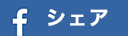 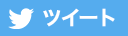 体育館の利用再開について 　新型コロナウィルスの感染拡大防止のため、利用を休止しておりました施設を、6月16日（火曜日）から、下記の順守事項に同意いただける個人・団体を対象に利用を再開させていただきます。　（注意）なお、再開後の感染拡大状況等により、変更になる場合があります。【必読】利用にあたっての遵守事項◎以下の事項に該当する場合は、自主的に利用を見合わせること（利用当日に書面で確認を行いますので、事前に下記チェックリストのダウンロード及び記入・取りまとめ、確認をお願いします）　・体調がよくない場合（例：発熱、せき、だるさ、嗅覚・味覚の異常などの症状がある場合）　・同居の家族や身近な人に感染が疑われる方がいる場合　・過去14日以内に政府から入国制限、入国後の観察期間を必要とされている国、地域などへの渡航または当該在住者との濃厚接触がある場合（注意）団体利用の場合は、代表者が参加者全員のチェックリストの情報を取りまとめて内容を必ず確認し、提出及び保管すること◎マスクを持参すること　・スポーツを行っていない際や、会話をする際にはマスクを着用する。◎こまめな手洗い、アルコール等による手指消毒を行うこと◎他の利用者等との距離を（できるだけ2m以上）を確保すること◎利用中に大きな声での会話、応援等をしないこと◎感染防止のために施設管理者が決めたその他の措置の遵守、施設管理者の指示に従うこと◎利用終了後2週間以内に、新型コロナウィルス感染症を発症した場合は、施設管理者に対して速やかに濃厚接触者の有無等について報告すること◎施設利用前後のミーティング等においても、三つの密を避けること◎更衣室は密になりやすく、感染リスクが比較的高いと考えられることから、当面の間、ロッカーの使用は不可とする◎換気の悪い密閉空間とならないよう、常時換気設備を可動し、定期的に窓を開けて外気を取り入れるので、これを了承する利用時における留意点◎十分な距離の確保　・スポーツの種類に関わらず、スポーツをしていない間も含め、感染予防の観点から、介助者や誘導者の必要な場合を除き、周囲の人となるべく（できるだけ2m以上）距離を空けること。　・強度が高い運動の場合は、呼吸が激しくなるため、より一層距離を空けること。◎位置取り・移動が伴うスポーツでは、正面の人の呼吸の影響を避けるため、可能であれば横や斜めに位置取ること。◎タオルの共有はしないこと◎館内での飲食は、水分補給のみとする昼食は体育館外とします。(雨天の場合も同じ)